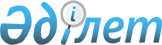 Об организации общественных работ на 2012 год
					
			Утративший силу
			
			
		
					Постановление Сайрамского районного акимата Южно-Казахстанской области от 2 февраля 2012 года № 95. Зарегистрировано Управлением юстиции Сайрамского района Южно-Казахстанской области 8 февраля 2012 года N 14-10-178. Утратило силу в связи с истечением срока применения - (письмо аппарата акима Сайрамского района Южно-Казахстанской области от 04 февраля 2013 года № 397)      Сноска. Утратило силу в связи с истечением срока применения - (письмо аппарата акима Сайрамского района Южно-Казахстанской области от 04.02.2013 № 397).

      В соответствии со статьей 31 Закона Республики Казахстан от 23 января 2001 года "О местном государственном управлении и самоуправлении в Республике Казахстан", статьей 20 Закона Республики Казахстан от 23 января 2001 года "О занятости населения" и пунктом 8 Правил организации и финансирования общественных работ, утвержденных Постановлением Правительства Республики Казахстан от 19 июня 2011 года № 836 акимат района ПОСТАНОВЛЯЕТ:



      1. Утвердить согласно приложения перечень организаций, в которых будут проводиться общественные работы в 2012 году, виды, объемы общественных работ и источники их финансирования.



      2. Утвердить размер оплаты труда граждан, занятых на общественных работах в размере минимальной заработной платы, установленного законом о республиканском бюджете на соответствующий финансовый год.



      3. Контроль за исполнением настоящего постановления возложить на заместителя акима района Ш.Халмурадова.



      4. Настоящее постановление вводится в действие по истечении десяти календарных дней после дня его первого официального опубликования.      Аким района:                               У.Кайназаров

Утверждено постановлением

акимата Сайрамского района

от 2 февраля 2012 года № 95       Перечень организаций, в которых будут проводиться общественные работы в 2012 году, виды, объемы общественных работ и источники их финансирования      Примечание: условия труда общественных работ предусматриваются в трудовом договоре, заключаемым между работодателем и гражданином, участвующем в общественных работах.

      Организации, организующие общественные работы могут установить доплату к заработным платам безработных.
					© 2012. РГП на ПХВ «Институт законодательства и правовой информации Республики Казахстан» Министерства юстиции Республики Казахстан
				№ п/пНаименование организацииВиды работОбъемы общественных работКоличество участников общественных работИсточник финансирования1Аппараты Акимов сельских округовОпределение основных показателей индикатора рынка трудаподворный обход населения и сбор сведений о безработных (500 дворов)17Местный бюджет2Аппараты Акимов сельских округовРемонт дорог; Озеленение, посадка деревьев и уход за ними; Строительство и ремонт объектов 2 км 500 штук 10 объектов 155Местный бюджет3Аппараты Акимов сельских округовЭкологическое оздоровление территории и благоустройство населенных пунктов 6 гектаров150Местный бюджет4Государственное учреждение «Управление внутренних дел Сайрамского района»Оказание помощи в соблюдении общественного порядка160 часов17Местный бюджет5Аппараты Акимов сельских округовОказание помощи в обработке и подготовке к хранению документов1200 дел108Местный бюджет6Государственное учреждение «Аппарат акима Сайрамского района»Оказание помощи в обработке и подготовке к хранению документов1500 дел15Местный бюджет7Государственное учреждение «Отдел экономики и финансов Сайрамского района»Оказание помощи в обработке и подготовке к хранению документов800 дел4Местный бюджет8Государственное учреждение «Отдел земельных отношений Сайрамского района» Оказание помощи в обработке и подготовке к хранению документов2000 дел8Местный бюджет9Сайрамский филиал Республиканского государственного казенного предприятия «Центр по недвижимости по Южно-Казахстанской области»Оказание помощи в обработке и подготовке к хранению документов2500 дел10Местный бюджет10Государственное учреждение «Управление юстиции Сайрамского района» Оказание помощи в обработке и подготовке к хранению документов2500 дел10Местный бюджет11Государственное учреждение «Отдел по делам обороны Сайрамского района»Оказание помощи в обработке и подготовке к хранению документов2000 дел40Местный бюджет12Государственное учреждение «Отдел занятости и социальных программ Сайрамского района»Оказание помощи в обработке и подготовке к хранению документов700 дел10Местный бюджет13Государственное учреждение «Отдел архитектуры и градостроительства Сайрамского района»Оказание помощи в обработке и подготовке к хранению документов600 дел4Местный бюджет14Государственное учреждение «Управление по чрезвычайным ситуациям Сайрамского района»Оказание помощи в обработке и подготовке к хранению документов600 дел2Местный бюджет15Государственное коммунальное казенное предприятие «Сайрамский детский оздоровительный лагерь «Болашак» акимата Сайрамского района»Экологическое оздоровление и благоустройство территории детского оздоровительного лагеря7 гектаров10Местный бюджет16Государственное учреждение «Департамент по исполнению судебных актов Южно-Казахстанской области Сайрамский территориальный отдел»Оказание помощи в обработке и подготовке к хранению документов1500 дел10Местный бюджетИтого570